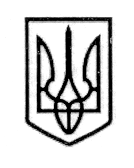 УКРАЇНАСТОРОЖИНЕЦЬКА МІСЬКА РАДАЧЕРНІВЕЦЬКОГО РАЙОНУЧЕРНІВЕЦЬКОЇ ОБЛАСТІВИКОНАВЧИЙ КОМІТЕТР І Ш Е Н Н Я13 липня  2021 року                                                                  № 147Про доцільність надання згоди ГОЛОВАТІЙ  Надії Михайлівніна внесення змін до актового записупро народження її малолітньої доньки,ПЕНЗАР Олександри Валентинівни, жительки м. Сторожинець Чернівецькогорайону Чернівецької області	Відповідно до статті 148 Сімейного кодексу України, статті 34 Закону України «Про місцеве самоврядування в Україні», керуючись, Порядком провадження органами опіки та піклування діяльності, пов’язаної із захистом прав дитини, затвердженими постановою Кабінету Міністрів України від 24 вересня 2008 року № 866 (зі змінами), Правилами державної реєстрації актів цивільного стану в Україні, затвердженого наказом Міністерства юстиції України від 18.10.2000 № 52/5 (зі змінами), розглянувши заяву гр. ГОЛОВАТОЇ Надії Михайлівни, жительки м. Сторожинець, провул. Клинівської, 11 Чернівецького району Чернівецької області від 14.06.2021 року № Г-747, враховуючи рекомендації комісії з питань захисту прав дитини Сторожинецької міської ради від 30 червня 2021 року № 03-17 (додаються), діючи виключно в інтересах дитини,ВИКОНАВЧИЙ КОМІТЕТ МІСЬКОЇ РАДИ ВИРІШИВ:Відмовити ГОЛОВАТІЙ Надії Михайлівні, жительці м. Сторожинець, ІІ провул. Клинівський, 11 у наданні згоди на внесення змін до актового запису про народження її малолітньої доньки, ПЕНЗАР Олександри Валентинівни, 20 травня 2018 року народження.Розʼяснити ГОЛОВАТІЙ Надії Михайлівні положення статті 148 Сімейного кодексу України про підстави щодо зміни прізвища дитини, а саме: у разі зміни прізвища одного з батьків прізвище дитини може бути змінене за згодою обох батьків та за згодою дитини, яка досягла семи років;    Продовження рішення виконавчого комітету від 13.07.2021 року № 147у разі заперечення одним із батьків щодо зміни прізвища дитини, спір між ними щодо такої зміни може вирішуватися органом опіки та піклування або судом. При вирішенні спору беруться до уваги виконання батьками своїх обов'язків щодо дитини, а також інші обставини, які засвідчують відповідність зміни прізвища інтересам дитини.Рекомендувати ГОЛОВАТІЙ Надії Михайлівні вирішити дане питання за спільною згодою із батьком дитини.Контроль за виконанням даного рішення покласти на першого заступника міського голови Ігоря БЕЛЕНЧУКА.Сторожинецький міський голова                                Ігор МАТЕЙЧУКПідготував:							   	  Маріян НИКИФОРЮКПогоджено:							  Ігор БЕЛЕНЧУК									  Дмитро БОЙЧУК									  Галина ОЛІЙНИК								            Ілля ПЕНТЕСКУЛ									  Микола БАЛАНЮК